5 особенностей уверенных в себе людейВы замечали, что люди с высокой самооценкой сильно отличаются от тех, кто в себе не уверен? Даже потеряв работу или пережив тяжелый развод, они не начинают сомневаться в себе, своих способностях и силах. Можно ли стать такими же, как они?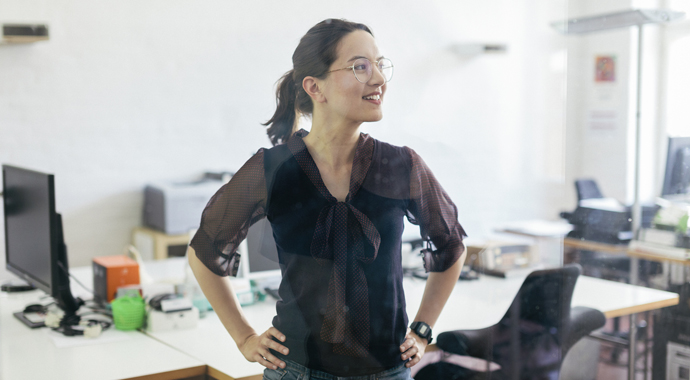 1.УВЕРЕННОСТЬСтранное и довольно банальное начало списка, не так ли? И все же это качество нуждается в пояснении. Дело в том, что уверенными не рождаются (или, по крайней мере, не только рождаются) — ими становятся. И таким человеком можно стать в любом возрасте, невзирая на весь предыдущий опыт. Можно культивировать в себе это качество и, обретя его, начать вселять уверенность и в других.Когда человек начинает верить в себя, практически не остается вещей, на которые он был бы неспособен. Перед ним открывается большинство дверей. Жизнь становится лучше и счастливее — и не только для самого человека, но и для его близкого окружения.2.НАБЛЮДАТЕЛЬНОСТЬСчитается, что у младшего ребенка в семье есть преимущество. Ещё психотерапевт Альфред Адлер писал, что такой мальчик или девочка получает шанс наблюдать за тем, как старшие братья и сестры заводят друзей, выстраивают границы, совершают ошибки и делают что-то в первый раз — и это становится для него или нее прекрасной школой.Впрочем, развить в себе наблюдательность можно в любом возрасте и даже в том случае, если вы были единственным ребенком. Проделайте простое упражнение: сидя в кафе или в парке, понаблюдайте за тем, как окружающие люди себя ведут.Как приветствуют друг друга, общаются, флиртуют. Улыбаются ли одни чаще других, слушают ли внимательнее, задают ли больше вопросов? Скорее всего, перед вами уверенные в себе люди — они действительно внимательнее относятся к собеседнику, наблюдают за ним, интересуются его жизнью и проблемами и дают более глубокие и содержательные ответы.Рядом с уверенным в себе человеком нам становится хорошо и спокойно, мы сами начинаем чувствовать себя чуть увереннее. И, наблюдая за ним, можем со временем и сами стать такими.3.СПОСОБНОСТЬ К АДАПТАЦИИВ детстве многие из нас думают, что школьный «паяц», главный «клоун» в классе очень уверен в себе. Это ошибка. Скорее всего, у такого ребенка очень низкая самооценка, и он испытывает потребность во внимании других — неважно, какой ценой.И, напротив, есть люди, при одном появлении которых в комнате все инстинктивно оборачиваются — не потому, что они ярко одеваются или ведут себя вызывающе. Просто их уверенность притягивает внимание.Но главное — такие люди прекрасно адаптируются к ситуациям и обстоятельствам. А значит, они легко находят общий язык с детьми и взрослыми, людьми разного социального статуса и положения, ничего специально для этого не делая. Разве что наблюдая.4.УМЕНИЕ ПРИТВОРЯТЬСЯУверенные люди прекрасно притворяются, но не потому, что любят лгать. Просто они знают, что это лучший способ освоиться в новой роли или в ситуации, которая нервирует.Они могут притворяться расслабленными и уверенными в себе в новой компании или при публичном выступлении — и рано или поздно действительно начать чувствовать себя таковыми. Или представлять, будто другие изначально им симпатизируют, и действительно снискать всеобщую симпатию.Так что стоит опробовать их подход при ближайшем удобном случае — например, когда окажетесь на вечеринке, где никого не знаете, или когда начальство попросить вас выступить с презентацией.5.СТРЕМЛЕНИЕ СТАТЬ ЛУЧШЕНаверное, каждый из нас хотя бы раз задумывался о том, что буквально все вокруг живут более насыщенной, яркой и благополучной жизнью, чем мы. И тут есть два пути: опустить руки, плюнув на все, или же постараться стать той самой «лучшей версией себя».Уверенные в себе люди не сдаются. Они находят ориентир и стремятся к нему. Они становятся теми самыми людьми, которые знают, как надо поступить в той или иной ситуации, — или, по крайней мере, притворяются до тех пор, пока не получится сделать все правильно.По материалам  журнала https://www.psychologies.ru